.Count in:16 on lyrics[1-8]: R rock fwd, R coaster step. L rock fwd, shuffle ½ turn L[9-16]:  R cross rock, R chassé. L cross rock, L sailor turn ¼ L[17-24]: Step ½ turn L, follow with shuffle ½ turn L. L rock back, shuffle ½ turn R.[24-32]: R heel grind ¼ turn R, R coaster step. L heel grind ¼ turn L. L coasterstep.fwd on L.* After wall 2 facing 6 and after wall 5 facing 9. It's a kind of hold, start with the music*Tag after wall 7 faceing 3 O'clock: 24 counts[1-8]: Turn ¼ (12)L stepping a long step R to R side on 1. Drag L slowly to R on 2,3, touch L beside R on 4.On 5 step a long step to L and drag slowly R to L on 6,7, touch R beside L on 8.[9-16]: Slow stepturnX2: Step R fwd on 1, Do a ½ turn L (6) , stepping L fwd on 2. Step R fwd on 3, Step ½ turn L (12) stepping L fwd. On 4.Long step R on 5, drag L slowly to R on 6,7, touch L beside R on 8[17-24]: Step a long step L on 1, drag R slowly to L on 2,3, touch R beside L on 4Step turn L;On 5, 6 step fwd on R ½ turn L, step fwd on L. On 7, 8 rock fwd on R, recover on L, Start again with the music at 6 O'clock.I don't own the music rights.    Dance and have fun!Last Update - 24 Sept. 2020Thelma and Louise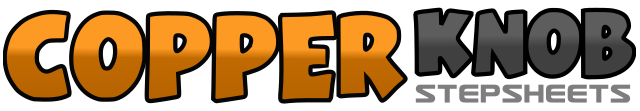 .......Count:32Wall:4Level:Improver.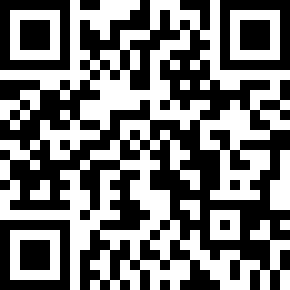 Choreographer:Åsa Gustafsson (SWE) - September 2020Åsa Gustafsson (SWE) - September 2020Åsa Gustafsson (SWE) - September 2020Åsa Gustafsson (SWE) - September 2020Åsa Gustafsson (SWE) - September 2020.Music:Thelma and Louise - Anna BergendahlThelma and Louise - Anna BergendahlThelma and Louise - Anna BergendahlThelma and Louise - Anna BergendahlThelma and Louise - Anna Bergendahl........1,2, 3&4Rock fwd on R, weight back on L. Step back on R & L beside R, stepping fwd on R5,6, 7&8Rock fwd on L, step back on R, do a ½ turn L stepping fwd on L & R beside L, fwd on L(6)1,2, 3&4Cross R over L. recover on L. Step R to R & L beside R, R to R5,6, 7&8Cross L over R, recover on R. Cross L behind R, make ¼ turn L & step R to R, fwd on L (3)1,2, 3&4Step Fwd on R turning ½ L (9) step fwd on L. Do a ½ turn L (3) stepping back on R & L beside R, back on R.5,6, 7&8Step back on L, weight fwd on R turning ½ turn R (9) stepping back on L & R beside L, back on L1,2, 3&4R heel next to LF and turn ¼ R,on the heel (12) step on L. Step back on R & L beside R, fwd on R5,6, 7&8L heel next to RF and turn ¼  L, on the heel (9) step on R. Step back on L & R beside L,